   08 июнь 2017 й.                                                                    08 июня 2017 г.«О признании утратившим силу постановления  администрации сельского поселения Мичуринский сельсовет муниципального района Шаранский район Республики Башкортостан»  В целях приведения муниципальных правовых актов администрации сельского поселения Мичуринский сельсовет муниципального района Шаранский район Республики Башкортостан в соответствие с действующим законодательством,  руководствуясь Уставом сельского поселения  Мичуринский сельсовет муниципального района Шаранский район Республики Башкортостан, ПОСТАНОВЛЯЮ:        1. Постановление администрации сельского поселения Мичуринский сельсовет муниципального района Шаранский район Республики Башкортостан № 27 от 11.02.2016 года «Об утверждении Порядка подготовки к ведению и ведения гражданской обороны в сельском поселении Мичуринский сельсовет муниципального  района Шаранский район Республики Башкортостан» признать утратившим силу. 2. Обнародовать настоящее постановление в здании администрации сельского поселения Мичуринский сельсовет и на официальном сайте сельского поселения в сети Интернет.3. Контроль за исполнением настоящего постановления оставляю за собой.Глава сельского поселения                                                          В.Н.КорочкинҠАРАР		                             № 35  		               ПОСТАНОВЛЕНИЕ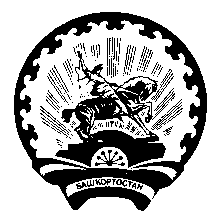 